2023- 2024 Solicitud de comidas escolares sin costo y a precio reducido para hogaresComplete una solicitud por hogar. Use bolígrafo (no use lápiz).Devuélvala a:o Presente su solicitud en línea:Si necesita más espacio, usen la sección de nombre adicional en parte de atrás de la página.¿Estudiante?HeadFosterSin hogar,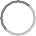 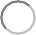 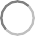 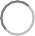 Los últimos cuatro números del Seguro Social (SSN) del miembro del hogar que llenó lasolicitud:Ingresos (Brutos) de los Adultos del Hogar (incluya a usted mismo)XXX- XX-Marque aquí si no tiene un SSNListe a todos los Miembros del Hogar que no son listados en la Parte 1 (incluya a usted mismo) incluso si no reciben ingresos. Para cada Miembro del Hogar indicado que recibe ingresos, anote el ingreso (sin deducciones) total de cada fuente en dólares redondeados. Ponga la frecuencia en que recibe su ingreso: W=Semanal, E=Cada 2 semanas, T=2 veces por mes, M=Mensual, A=Anualmente. Si la persona no recibe ingreso, escriba ‘0.’ Si escribe ‘0’ o deja algún espacio en blanco, está certificando (prometiendo) que no hay ingreso para reportar. Si necesita más espacio, usen la sección de nombre adicional en parte de atrás de la página.Nombre del Adulto(primer y apellido)FrecuenciaAsistencia Social/ Manutención de niños / Pensión alimenticiaFrecuenciaPensiones/jubilación/ seguridad social/SSI/ beneficios de la VA/ todos otros ingresosFrecuencia$	                 $	                Ingresos (Brutos) de los Niños del HogarA veces los niño/as del hogar obtienen o reciben ingresos. Incluya aquí los ingresos TOTALES recibidos por TODOS los niño/as que se hayan enumerado en el PASO 1. Si corresponde, incluya$$$$Totales ingresos de los Niños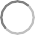 $$	            $	            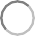 $	            $	            Total de los miembros del hogar(los niños y adultos )los ingresos de los niños adicionales enumerados en la página 2. La conversión de frecuencia de ingresos está en la página 2.“Certifico (garantizo) que toda la información que aparece en esta solicitud es verdadera y que se declararon todos los ingresos. Entiendo que esta información se proporciona en relación con la recepción de fondos federales y que los funcionarios de la escuela pueden verificar (confirmar) la información. Soy consciente de que si proporciono información falsa intencionalmente, mis niño/as pueden perder los beneficios de comidas y se me podría procesar de acuerdo con las leyes estatales y federales aplicables”.Dirección postal (si está disponible)	Apt #	Ciudad	Estado	Código postal	Teléfono y correo electrónico (opcional)Nombre en letra de imprenta del adulto que firma el formulario	Firma del adulto	Fecha de hoy	June 12, 2023NOMBRES ADICIONALES	Liste los ninos adicionales del Hogar, sin liste en Pasoinicial del¿Estudiante?Grado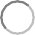 HeadStartFosterChildSin hogar, Migrante,El primer nombre del niño/asegudo nombreApellido(s) del niño/aHuyó del hogarListe los adultos adicionales del hogar, sin liste en Paso 3. Ponga la frecuencia en que recibe su ingreso: W=Semanal, E=Cada 2 semanas, T=2 veces por mes, M=Mensual, A=Anualmente.Asistencia Social/Pensiones/jubilación/Nombre del Adulto(primer y apellido)FrecuenciaManutención de niños / Pensión alimenticiaFrecuenciaseguridad social / SSI/ beneficios del VA/ todos otros ingresosFrecuenciaLa Ley Nacional de Alimentos Escolares Richard B. Russell pide la información arriba en esta solicitud. No tiene que dar la información, pero si usted no la provee, no podemos aprobar comida gratuita de precio reducido para sus niños. Usted debe incluir los últimos cuatro números del Seguro Social (SSN) del adulto que firma la solicitud. Los últimos cuatro números del SSN no se requieren cuando usted solicita de parte de un niño adoptivo temporal o usted incluye un número de caso del Programa de Asistencia Nutricional Suplementaria (SNAP, por sus siglas en inglés), el Programa de Asistencia Temporal Para Familias Necesitadas (TANF, por sus siglas en inglés) o el Programa de Distribución de Comida en Reservaciones Indígenas (FDPIR, por sus siglas en inglés) u otra identificación FDPIR de su niño.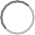 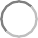 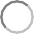 Tampoco necesita indicar el número del SSN si el adulto del hogar que firma la solicitud no tiene. Utilizamos su información para determinar si su niño es elegible para la comida gratuita o de precio reducido,y para administrar y hacer respetar los programas de almuerzo y desayuno. Podemos compartir la información sobre su elegibilidad con los programas de educación, salud, y nutrición para ayudarles a evaluar, financiar, o determinar los beneficios de sus programas, así como con los auditores de revisión de programas, y los oficiales encargados de investigar violaciones del reglamento programático.De acuerdo con la ley federal de derechos civiles y las normas y políticas de derechos civiles del Departamento de Agricultura de los Estados Unidos (USDA), esta entidad está prohibida de discriminar por motivos de raza, color, origen nacional, sexo (incluyendo identidad de género y orientación sexual), discapacidad, edad, o represalia o retorsión por actividades previas de derechos civiles. La información sobre el programa puede estar disponible en otros idiomas que no sean el inglés. Las personas con discapacidades que requieren medios alternos de comunicación para obtener la información del programa (por ejemplo, Braille, letra grande, cinta de audio, lenguaje de señas americano (ASL), etc.) deben comunicarse con la agencia local o estatal responsable de administrar el programa o con el Centro TARGET del USDA al (202) 720-2600 (voz y TTY) o comuníquese con el USDA a través del Servicio Federal de Retransmisión al (800) 877-8339.Para presentar una queja por discriminación en el programa, el reclamante debe llenar un formulario AD-3027, formulario de queja por discriminación en el programa del USDA, el cual puede obtenerse en línea en: https://www.usda.gov/sites/default/files/documents/ad-3027s.pdf, de cualquier oficina de USDA, llamando al (866) 632-9992, o escribiendo una carta dirigida a USDA. La carta debe contener el nombre del demandante, la dirección, el número de teléfono y una descripción escrita de la acción discriminatoria alegada con suficiente detalle para informar al Subsecretario de Derechos Civiles (ASCR) sobre la naturaleza y fecha de una presunta violación de derechos civiles. El formulario AD-3027 completado o la carta debe presentarse a USDA por: (1) Correo: U.S. Department of Agriculture, Office of the Assistant Secretary for Civil Rights, 1400 Independence Avenue, SW, Washington, D.C. 20250-9410; (2) fax: (202) 690-7442; or (3) correo electronico: program.intake@usda.gov. Esta institución es un proveedor que ofrece igualdad de oportunidades.WETMA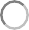 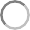 FreeReducedDenied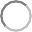 